Pictorial representations guide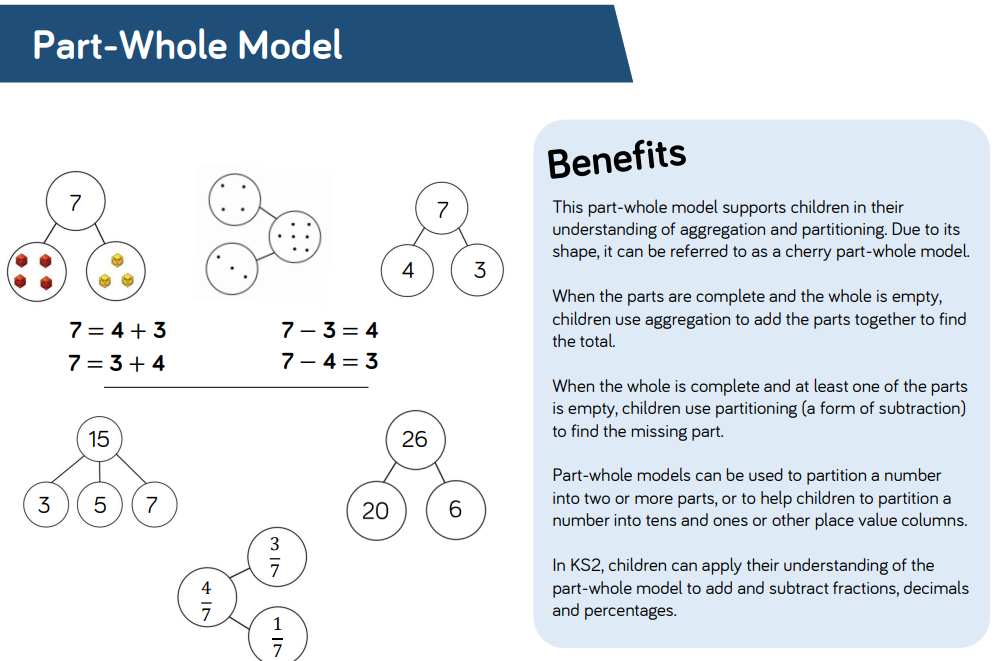 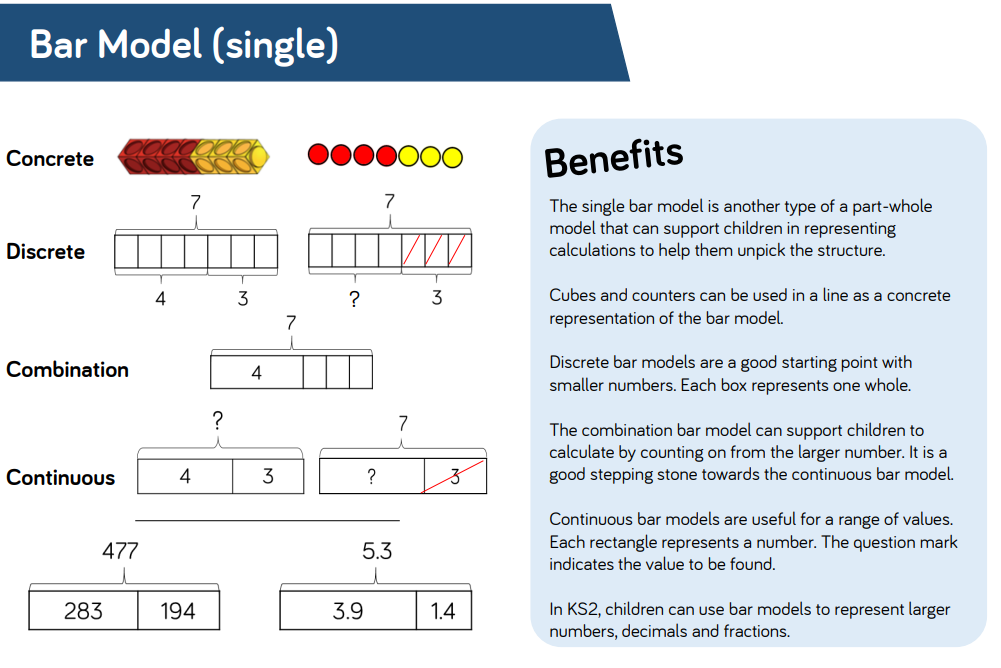 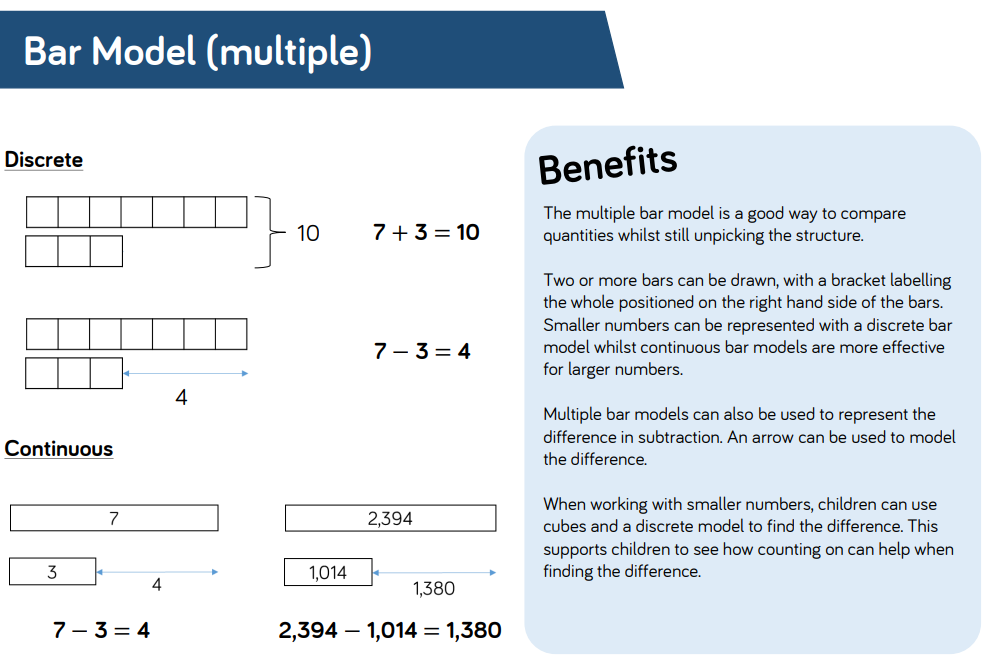 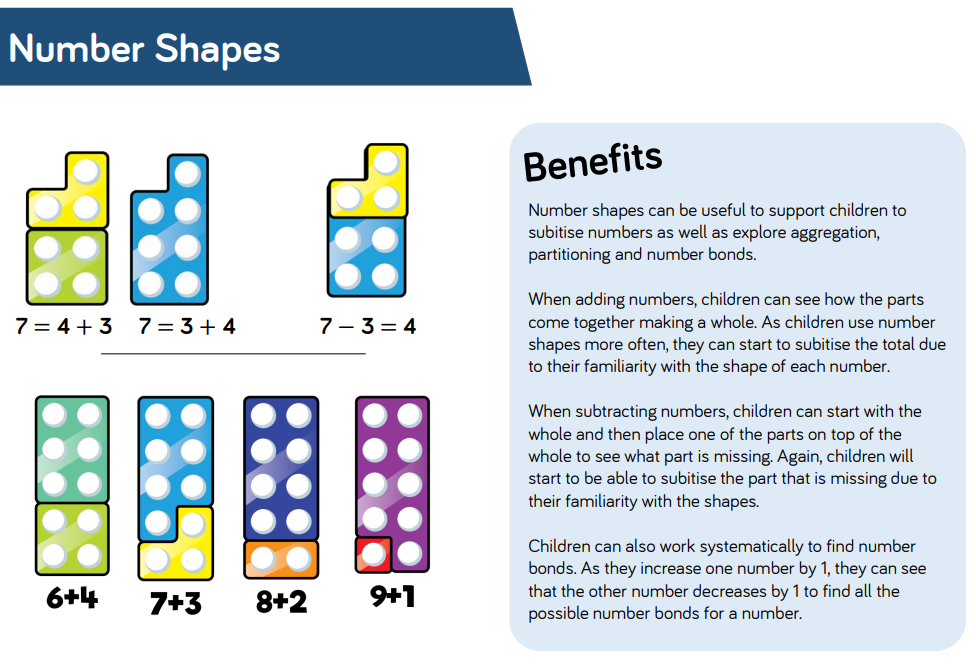 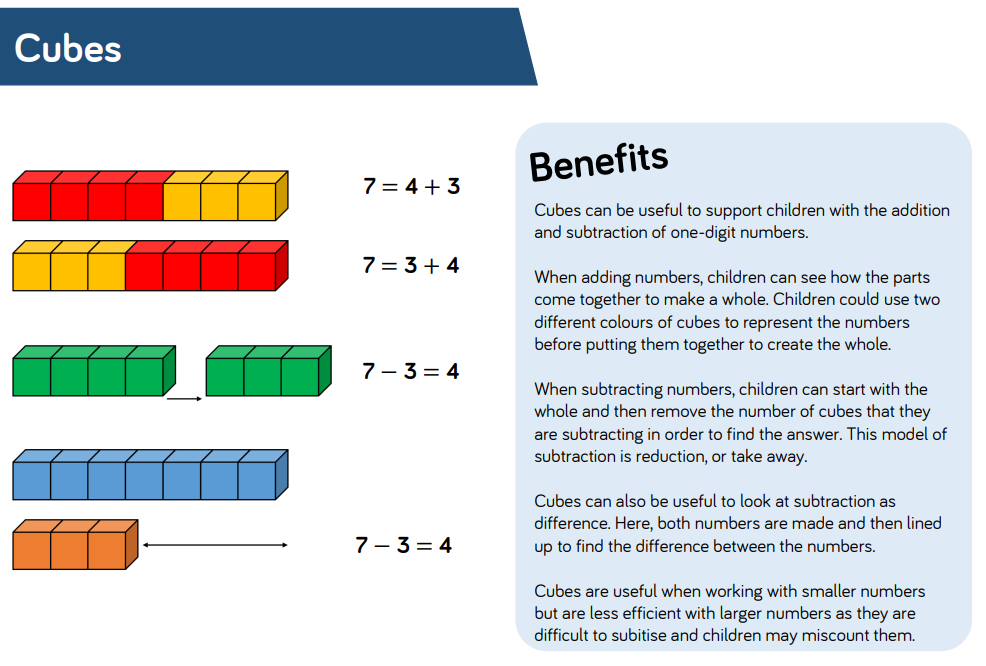 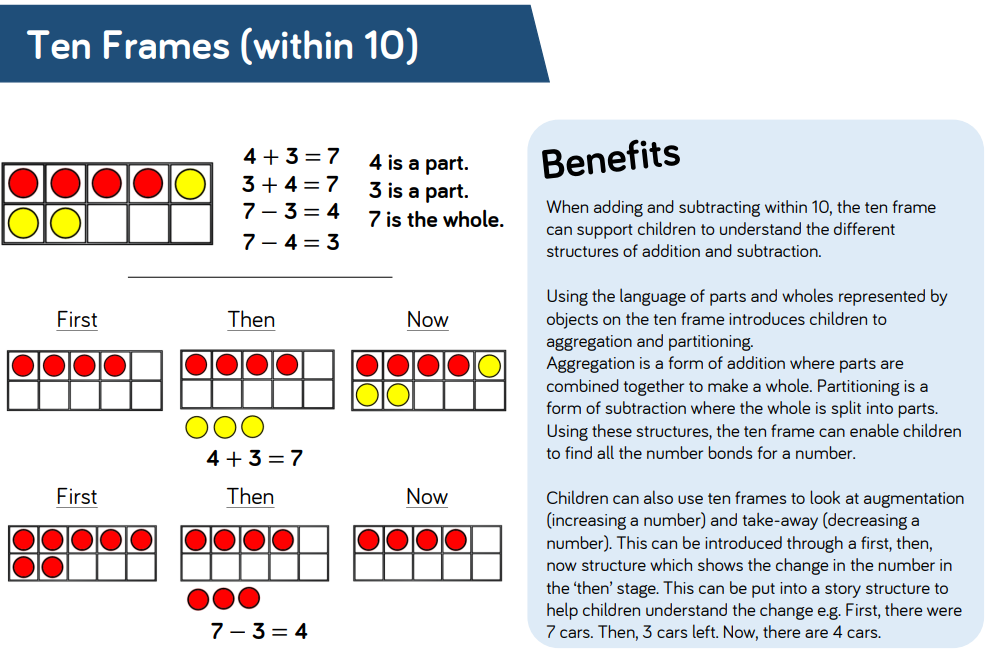 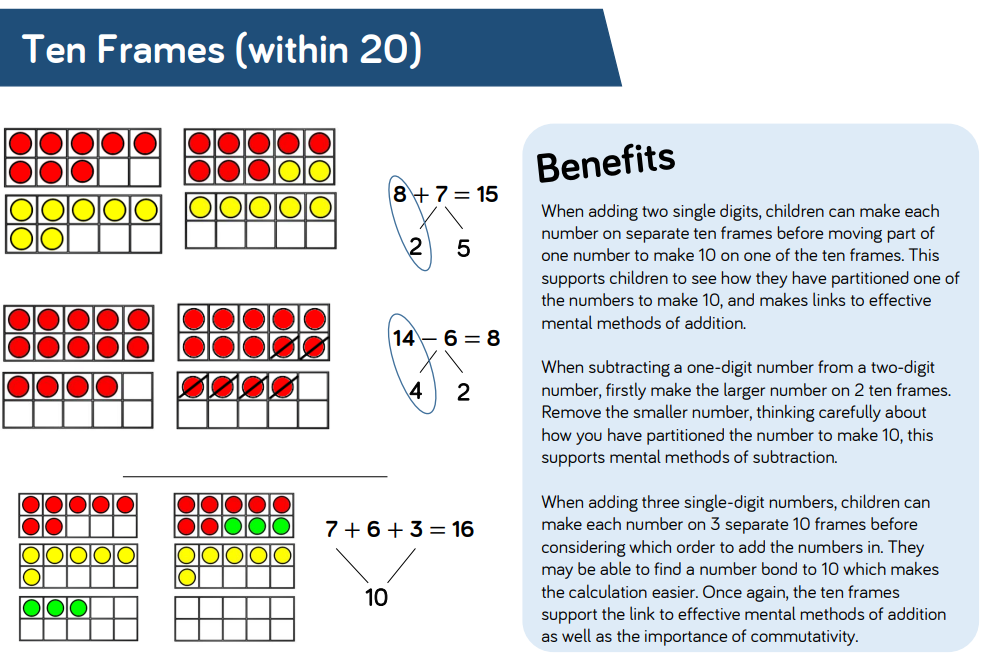 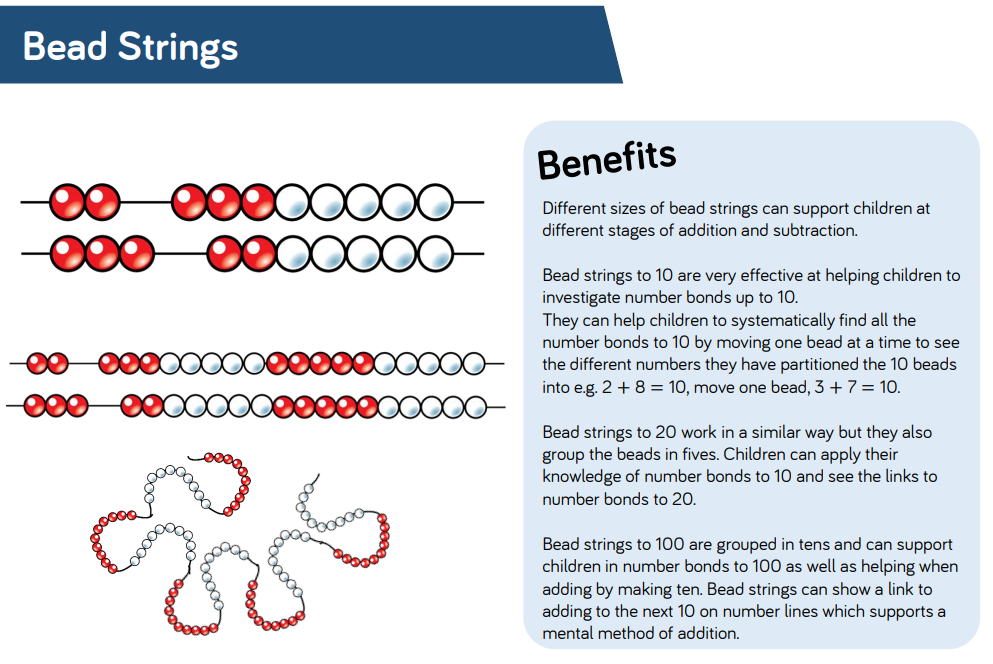 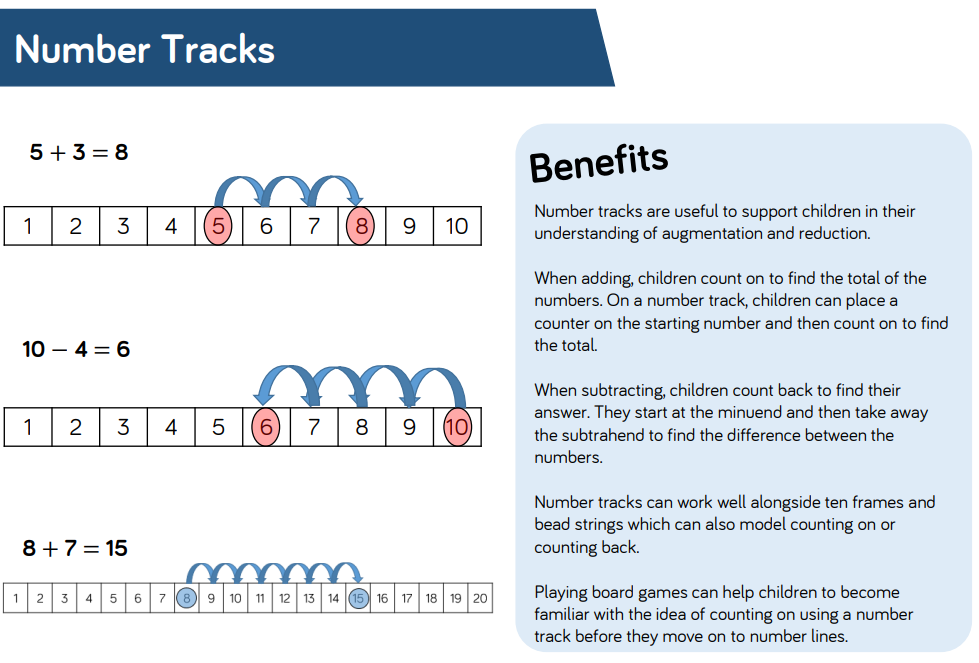 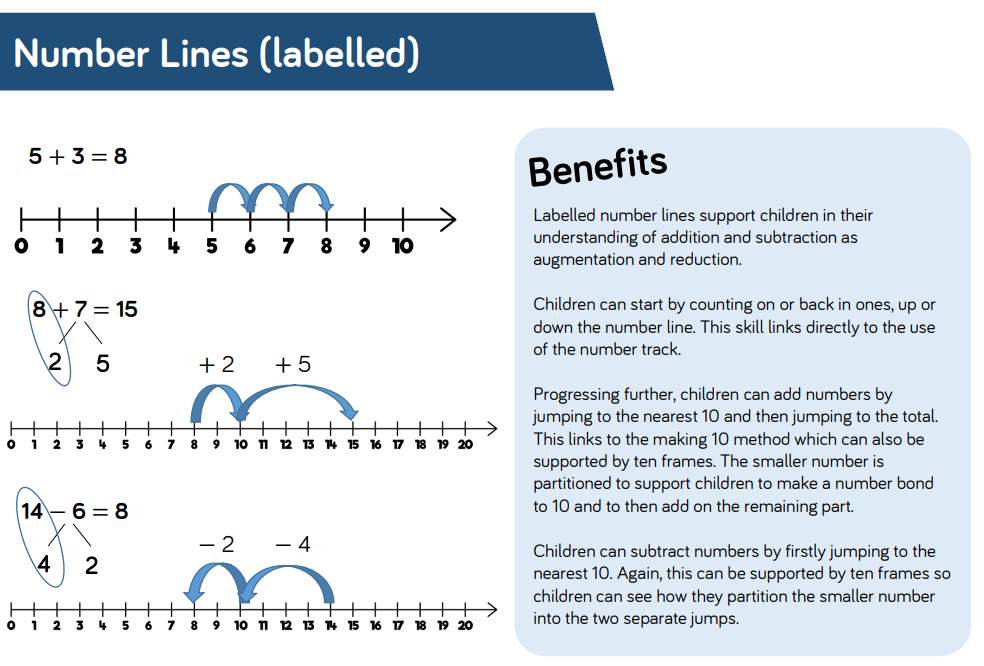 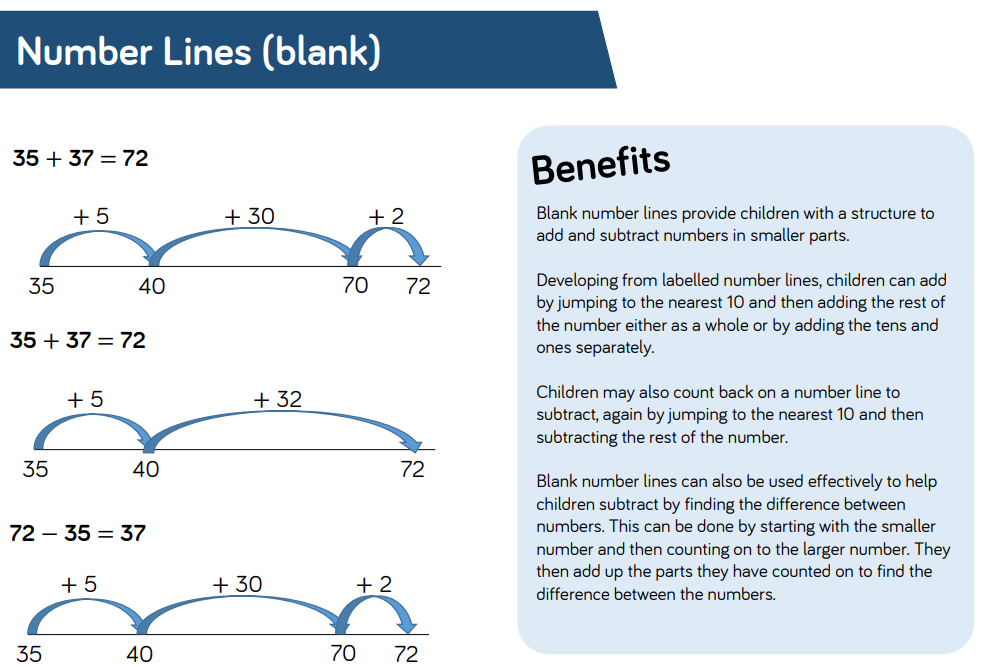 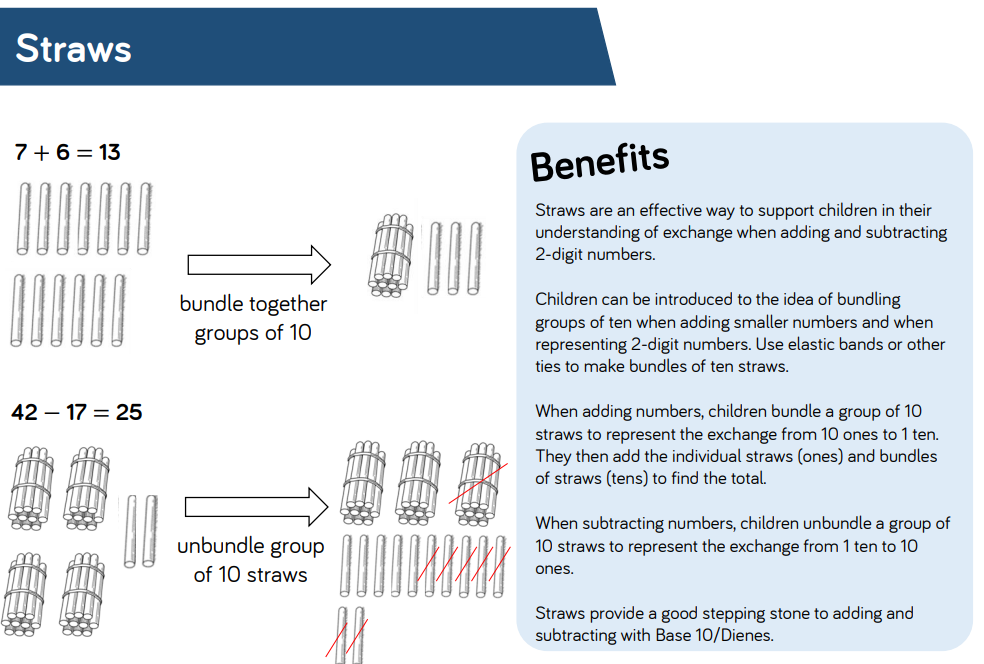 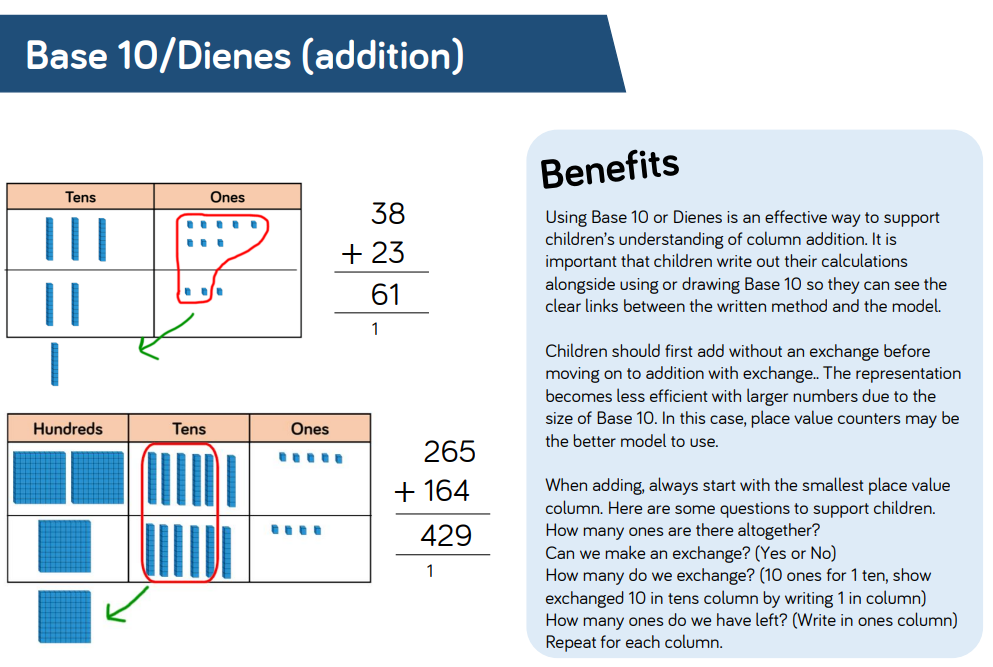 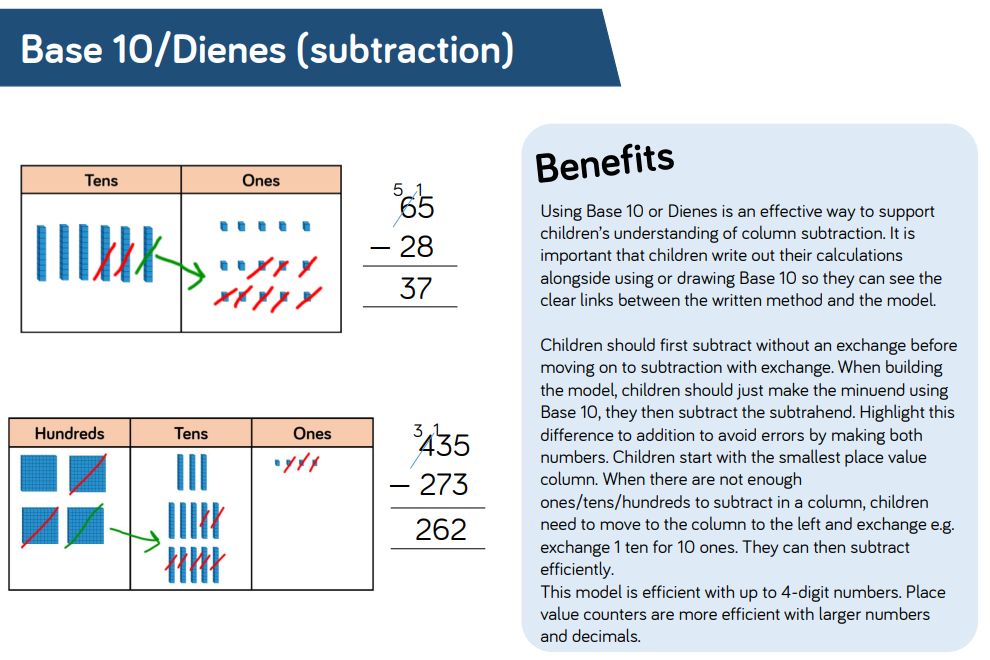 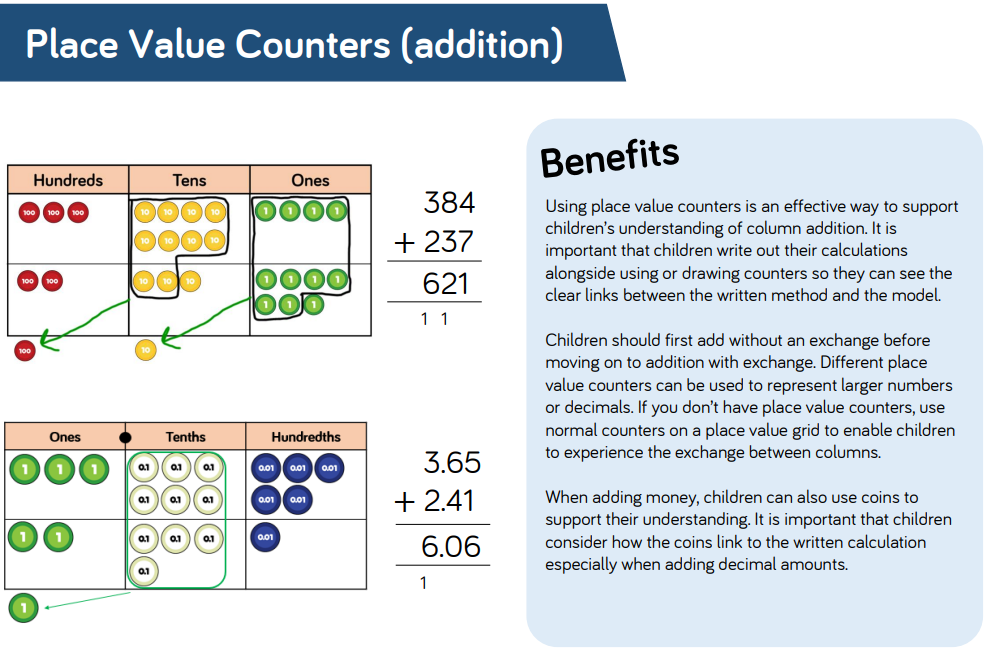 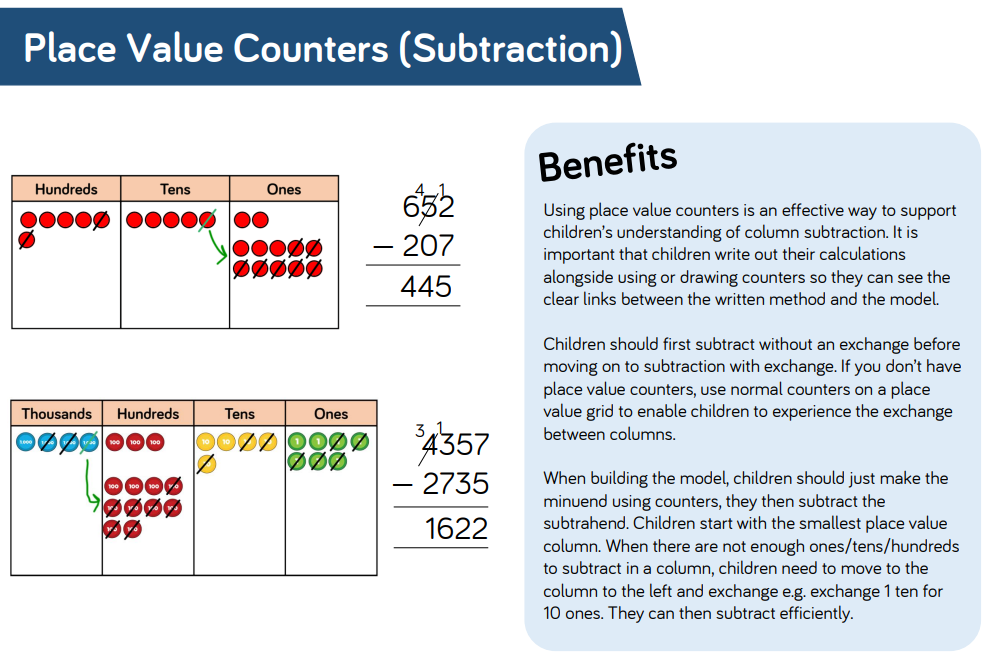 